Operacja pn.”Gabinet rehabilitacji” została  wykonana przez Martę Skrzypek a dofinansowana kwotą 100 000 złotych. W jej ramach świadczone są usługi z zakresu fizykoterapii : elektroterapia, magnetoterapia, zabiegi lampą solux, leczenie metodą ultradźwięków, laseroterapia oraz krioterapia, masaż i kinezyterapia. 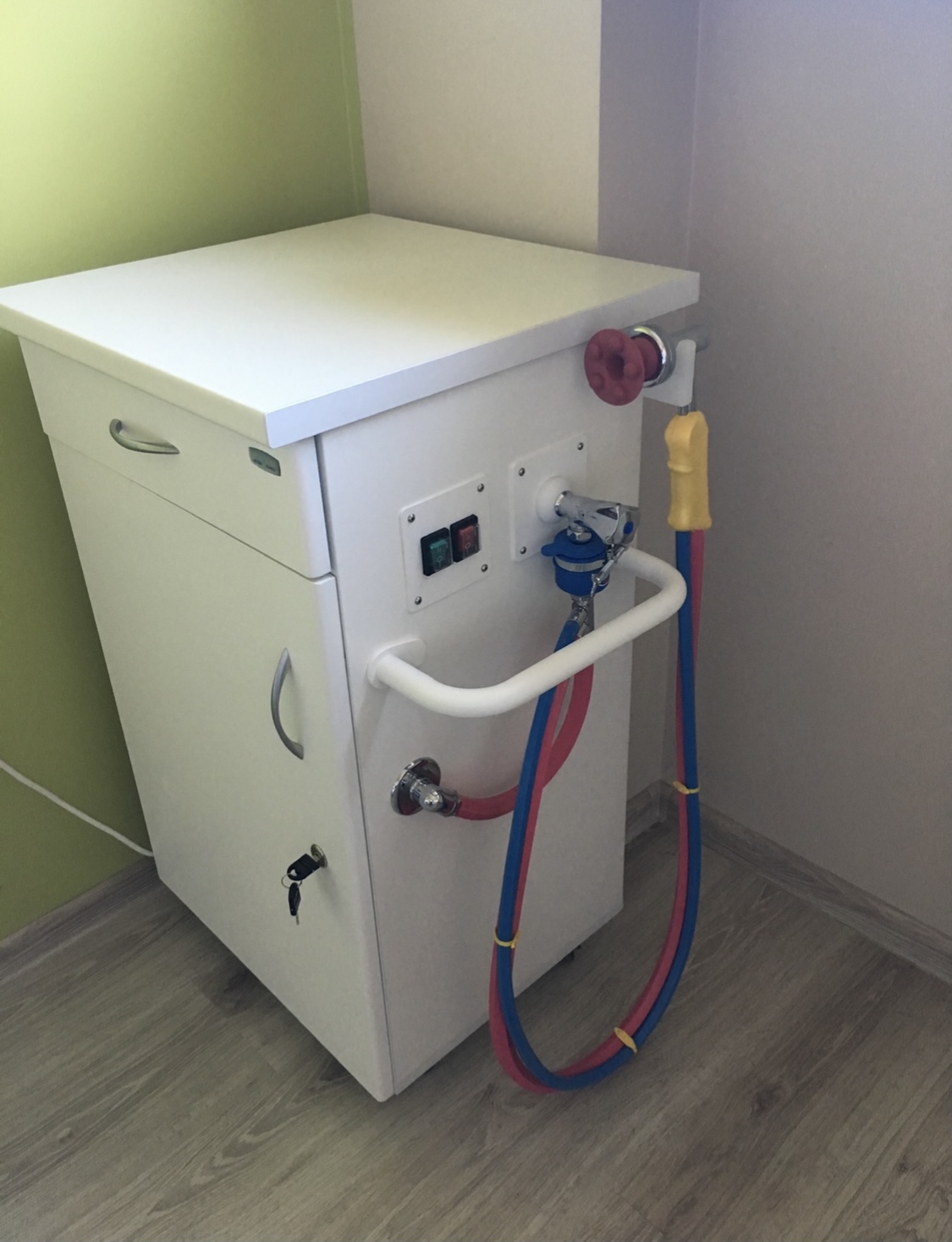 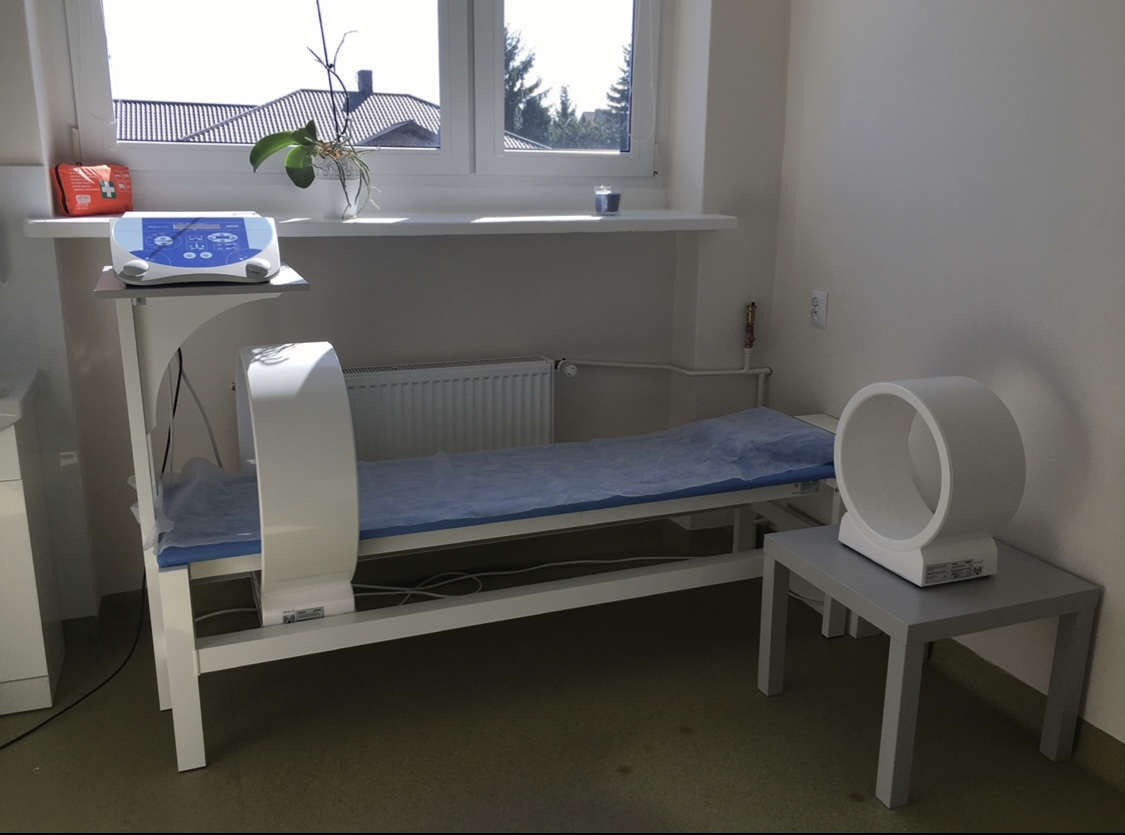 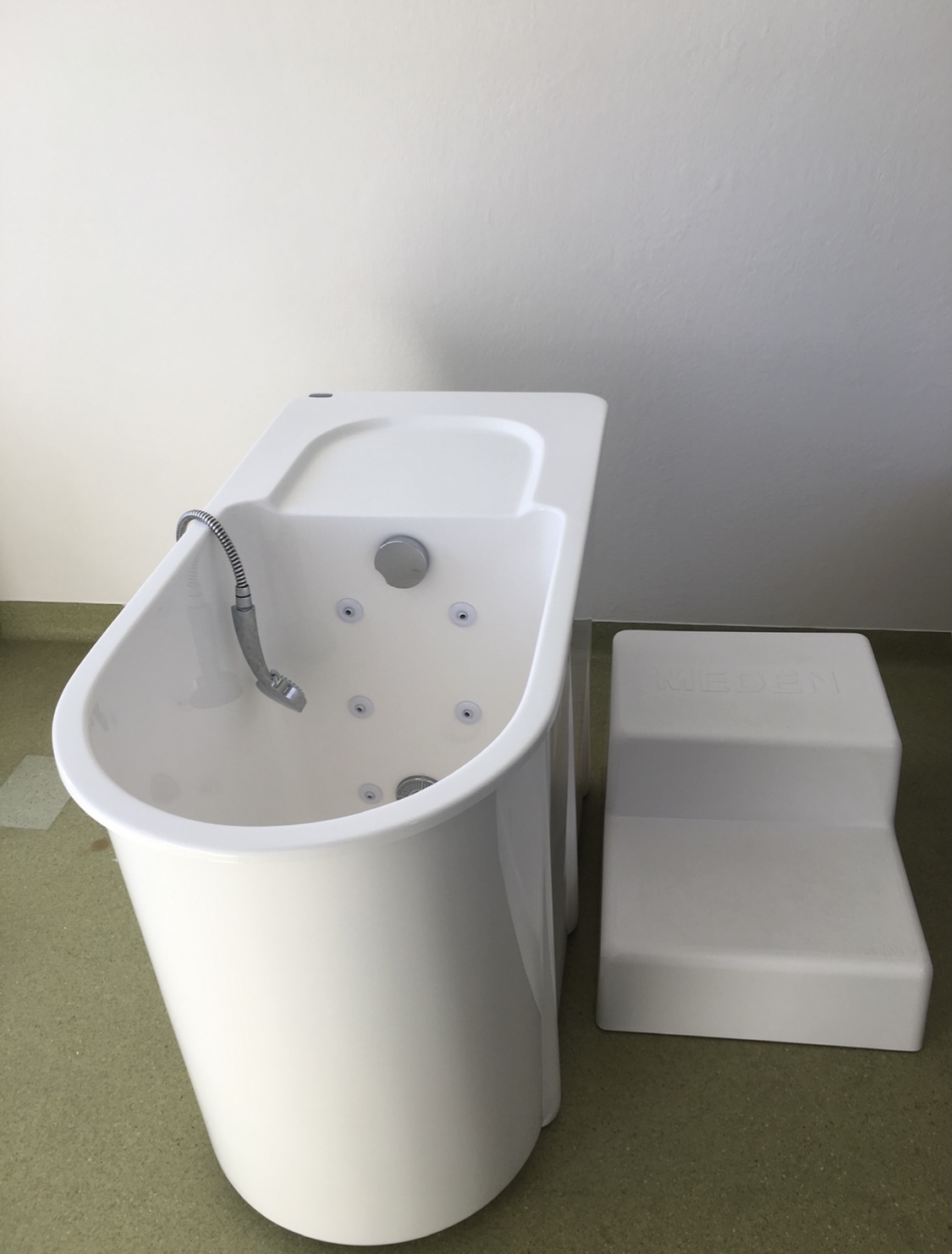 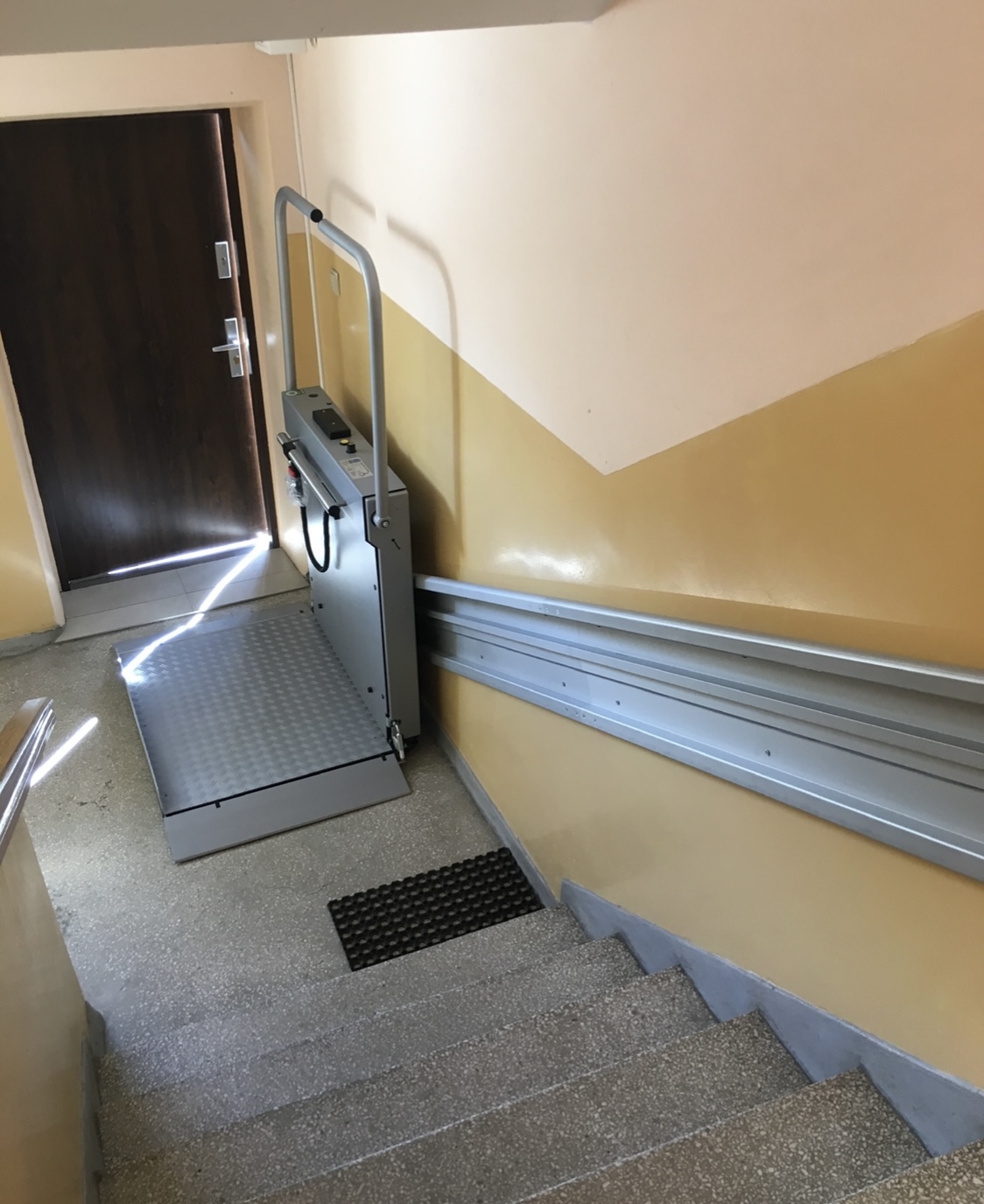 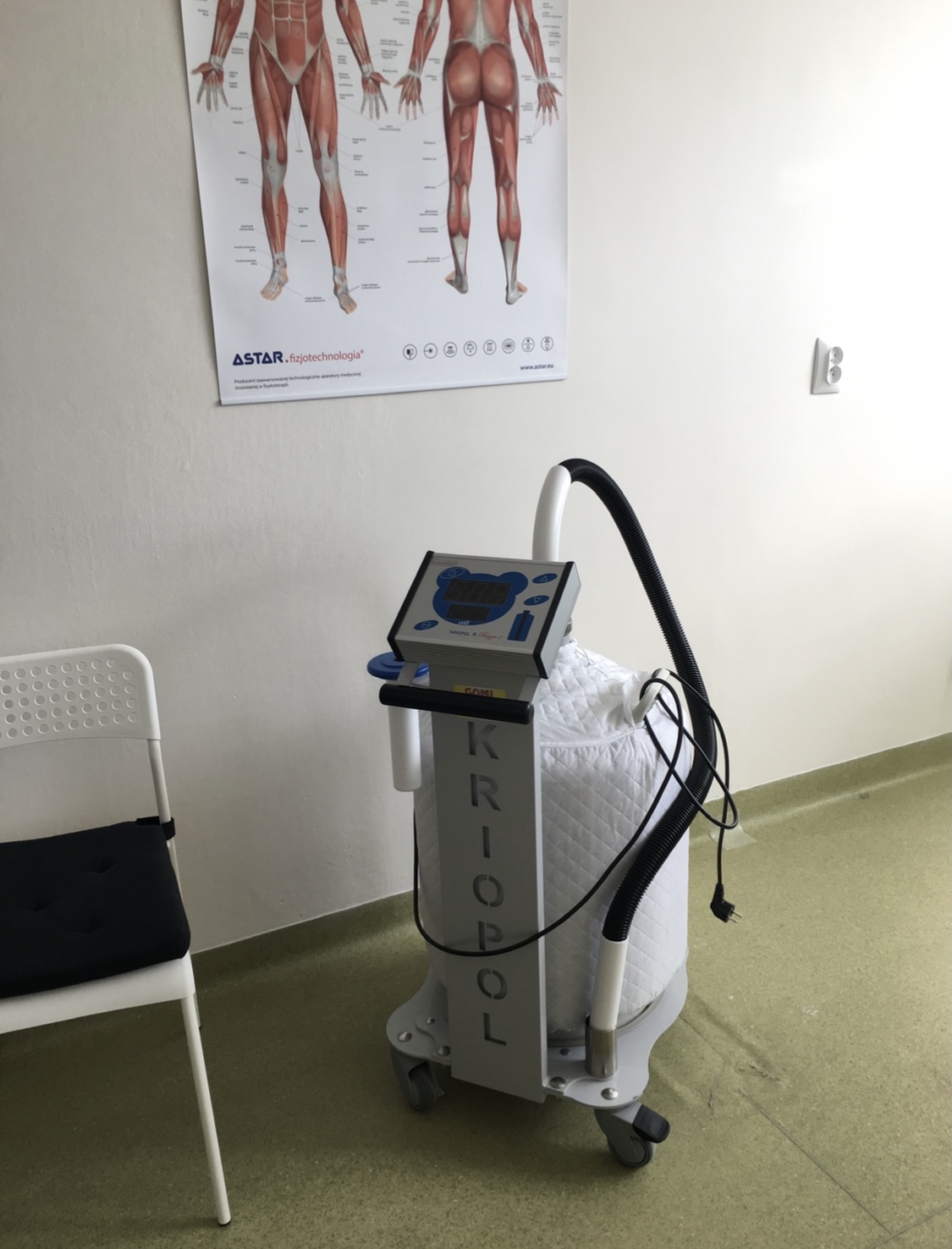 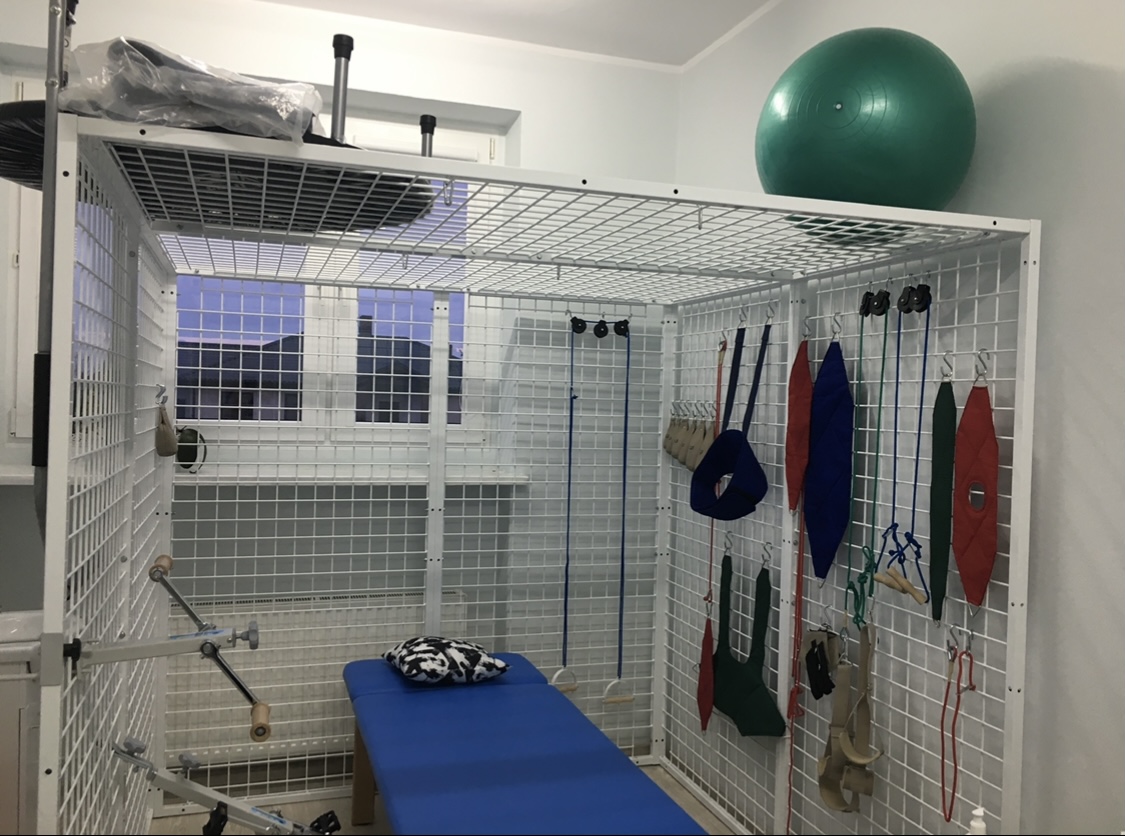 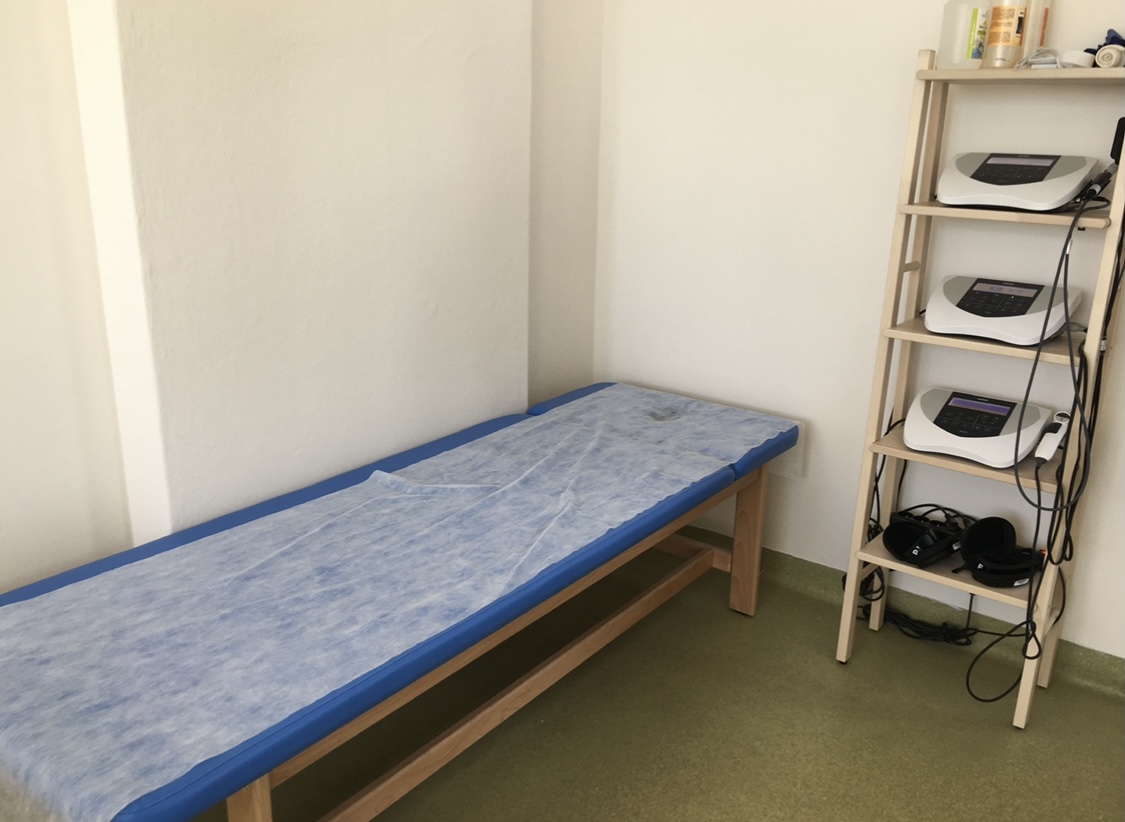 